Hamlyn Views School 	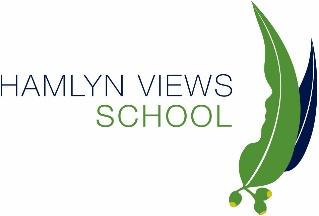 Student Dress Code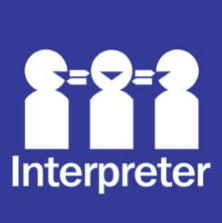 Help for non-English speakersIf you need help to understand the information in this policy please contact Hamlyn Views School on (03)52155700PURPOSEThe purpose of the Student Dress Code is to outline Hamlyn Views School’s requirements for student dress and appearance and to provide information about uniform purchase and support, dress code implementation and exemption processes. This dress code has been developed by Hamlyn Views School Council in close consultation with our school community to ensure that it respects the rights of individual students whilst reflecting the values and interests of our community. The Student Dress Code aims to:Foster a sense of community and belonging and encourages students to develop pride in their              appearance Support Hamlyn Views School commitment to ensuring that our students feel equal and are              dressed safely and appropriately for school activities. Reduce student competition on the basis of clothing Enhance the profile and identity of the school and its students within the wider community.Prepare students for expectations of workplaces 
The School Council has developed a Dress Code that we believe provides a range of choices for students and is cost effective for families.SCOPEStudents are expected to comply with this Student Dress Code whilst traveling to and from school, during school hours and when attending school activities. UNIFORM AND APPEARANCEThe Student Dress Code applies during school hours, whilst travelling to and from school, and when students are engaged in school activities out of school hours. Wearing the school uniform is an expectation for all students at Hamlyn Views School. General appearanceHair that is longer than collar length or a length that is deemed unsafe for school and work skill              programs should be tied back.Tattoos (including temporary transfers) are to remain covered at all times.Students should not wear or appear with:Hats and beanies inside.Steel capped boots*, high-heeled shoes, open-toed sandals or thongs for safety reasons.*The exception to this is when Later Years students are wearing steel capped boots during applied learning programs (e.g. garden crews)Extreme hair colours e.g. Green, pink or purple rinses, or extreme hairstyles e.g. Mohawks. Unless               for an approved fundraising activity such as ‘crazy hair day’Necklaces which are visible outside student clothing.Uniforms should be clearly marked with the owner’s nameAdditional layers of clothing may be worn underneath the uniform for added warmth.
Jewellery and cosmeticsEar studs or sleeper earrings may be worn unless required to be removed or covered for safety reasons e.g. for Physical Education activities. Earrings should not ‘dangle’ or hang from the ear for safety reasons.Piercings to the body and face other than the earlobes should be concealed.Necklaces (including religious necklaces) may be worn inside clothing.Flat rings only should be worn – maximum two each hand.Clear nail polish and discreet cosmetics are acceptable.Watches may be worn, but they may be required to be removed for some activities such as Sport, Cooking, Woodwork or Art.Hair and Safety Sunglasses are permitted to be worn during outside activities. They should be close-fitting, wrap                     around styles that meet the Australian Standards 1067.Shoulder length or longer hair should be tied back to help restrict the spread of nits and lice              and for student safety. Sun Smart hats should be worn while outside from mid-August to the end of April as per the              school’s Sun Protection Policy. Footwear should be sturdy and comfortable such as leather school shoes or sneakers.Students undertaking real-life and vocational skills programs are required to wear appropriate              clothing, footwear and safety gear.PURCHASE OF UNIFORMSUniform items can be ordered at school, or parents may purchase them directly from Bellarine Uniforms, Geelong. Ph: (03) 5221 9199 Email: bellarine@noone.com.au  	Support for families experiencing difficulty Please contact the Business Manager to discuss support that we may be able to provide to families experiencing difficulty meeting uniform costs, including information about eligibility for uniform support through State Schools’ Relief. Further information about State Schools’ Relief is also available on their website: htps://www.ssr.net.au/ IMPLEMENTATIONHamlyn Views School will ensure that this Student Dress Code, Uniform Items List and Uniform Supplier details is communicated to all families and students through our website and Enrolment Pack. We will assist students who may be experiencing difficulties complying with this policy where possible. In the event that a student attends school in clothing that is not a part of the Student Dress Code for any reason, clean school-owned uniform items may be offered to the student to wear for the day - returning it at the end before returning home.If a student breaches the Student Dress Code on a recurring basis, a note will be provided to the student and parents by the classroom teacher.  If non-compliance with the Dress Code becomes a continued occurrence, the Principal will be informed and contact made with parents/carers as required. In this event, the school will continue to work with the student and family to support compliance.Exemptions to Student Dress CodeWe recognise that there may be situations where the application of this Dress Code may affect students unequally. Students and their parents/carers may apply either in writing or in person to the Principal for an exemption to this Student Dress Code if: an aspect of this code prevents the student from complying with a requirement of their religious, ethnic or cultural beliefs or backgroundthe student has a particular disability or health condition that requires a departure from the dress codethe student or their parents/carers can demonstrate particular economic hardship that prevents                    them from complying with the Dress Code. When the Principal receives a request for an exemption, they will:consider the grounds for the exemption request explain the process to the student and/or their parents/carersencourage the student and/or their parents/carers to support their application with evidence. The Principal or delegate will then try to negotiate a resolution that is acceptable to all parties. If an exemption is not allowed, then written reasons will be provided to the student and/or their parents or carers. The Student Dress Code, including a Uniform Items List and uniform supplier details, will be provided to parents. Teachers will ensure that students follow the Dress Code whilst at school and on community        based activities.The Principal is responsible for the Student Dress Code to be implemented in a manner        consistent with the ‘Effective Schools are Engaging Schools – Student Engagement Policy        Guidelines’ and the schools ‘Student Engagement and Inclusion Policy’. Consultation processes for any proposed changes to the Student Dress Code will include        seeking the viewpoints of students, parents/carers and school staff prior to School Council        endorsement.The implementation strategy and timeline for any amendments to the Student Dress Code will be published for the school community.CONCERNS ABOUT THIS STUDENT DRESS CODEHamlyn Views School welcomes feedback from the school community in relation to this Student Dress Code. If you have a concern or complaint about the Student Dress Code, further information about raising a concern or complaint is available in our school’s Parent Complaint Policy, available on the school website.FURTHER INFORMATION AND RESOURCESHamlyn Views School Sun Protection PolicyHamlyn Views School  Parent Complaint PolicyHamlyn Views School  Student Engagement and Wellbeing PolicyDepartment of Education and Training Student Dress CodeDepartment of Education and Training Student Engagement policies and guidelines.DET Human Rights and Anti-Discrimination Requirements http://www.education.vic.gov.au/school/principals/spag/management/Pages/humanrights.aspxDET Student Dress Code 
http://www.education.vic.gov.au/school/principals/spag/management/Pages/dresscode.aspxDET Student Engagement and Inclusion Policy Guidelines
http://www.education.vic.gov.au/school/teachers/studentmanagement/Pages/studentengagementguidance.aspxEVALUATION AND REVIEW CYCLEThis policy will be reviewed annually whereby the School Council will decide whether or not amendments or a full review of the dress code is required. Policy last reviewed June, 2021Approved by Principal and School CouncilNext scheduled review date 2022 - this policy has a local yearly review cycle